О Б Ъ Я В Л Е Н И Е БГТУ «ВОЕНМЕХ» им. Д.Ф. Устинова, г. Санкт-Петербург совместно с Институтом совместных образовательных программ КГТУ им. И. Раззакова проводят «День открытых дверей» для абитуриентов Техническим лицеем при КГТУ им. И. Раззакова, в формате онлайн конференции на платформе Zoom.- 02.12.2020 г. в 15:00 МСК (или 18:00 по местному времени)Мы приглашаем принять участие абитуриентов и родителей в онлайн-режиме на «Дне открытых дверей».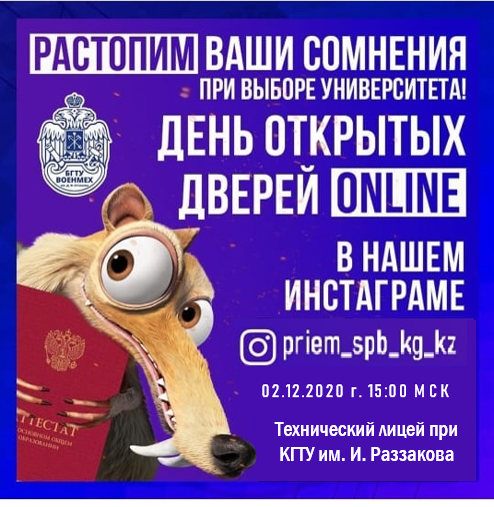 	Программа проведения мероприятия:1) Приветственное слово:- от университета: Руководитель международных образовательных программ, к.т.н., доцент Киреев Олег Леонидович;- от ИСОП: Заведующая совместными образовательными программами, Шорохова Наталья Александровна;- от Технического лицея: Директор, Иргебаева Мээрим Нуркалиевна;2) Презентационные видео материалы об направления подготовки предлагаемых вузами Российской Федерации входящих в Российско-Кыргызский консорциум технических университетов для граждан Кыргызстана;1.   Алтайский государственный университет (АлтГУ)2.   Алтайский государственный технический университет им. И.И. Ползунова (АлтГТУ)3.   Астраханский государственный университет (АГУ)4.   Балтийский государственный технический университет «ВОЕНМЕХ» им.Д.Ф.Устинова (БГТУ «ВОЕНМЕХ»)5.   Дальневосточный государственный университет путей сообщения (ДВГУПС)6.   Казанский государственный энергетический университет (КГЭУ)7.   Костромская государственная сельскохозяйственная академия (КГСХА)8.   Кубанский государственный технологический университет9.   Кузбасский государственный технический университет имени Т.Ф.Горбачева10. Магнитогорский государственный технический университет им. Г.И. Носова (МГТУ)11. Московский автомобильно-дорожный государственный технический университет (МАДИ)12. Московский политехнический университет (МосПолитех)13. Московский технический университет связи и информатики (МТУСИ)14. Мурманский арктический государственный университет (МАГУ)15. Национальный исследовательский «Томский политехнический университет (ТПУ)» (ТПУ)16. Национальный исследовательский Мордовский государственный университет им. Н.П.Огарева (МГУ Огарева)17. Национальный исследовательский Московский государственный строительный университет (МГСУ)18. Национальный исследовательский технологический университет «МИСиС» (МИСиС)19. Национальный исследовательский университет «МЭИ» (МЭИ)20. Национальный исследовательский университет ИТМО21.  Новосибирский государственный технический университет22. Омский государственный университет путей сообщения (ОмГУПС)23.  Пермский национальный исследовательский политехнический университет24.  Российский государственный геологоразведочный университет имени Серго Орджоникидзе (МГРИ)25. Саратовский государственный технический университет им. Гагарина Ю.А.26. Северо-Восточный федеральный университет им. М.К. Аммосова27. Северо-Кавказский федеральный университет (СКФУ)28. Сибирский государственный автомобильно-дорожный университет29. Сибирский государственный университет науки и технологий имени     академика М.Ф. Решетнева (СибГАУ)30. Тихоокеанский государственный университет (ТОГУ)31. Тюменский индустриальный университет (ТИУ)32. Уфимский государственный авиационный технический университет (УГАТУ)33. Южный федеральный университет3) Информация о порядке проведения олимпиад и вступительных испытаний в онлайн режиме:- по математике, русскому языку и физике для технических специальностей;- по математике, русскому языку, информатике и ИКТ для информационных специальностей;- по математике, русскому языку и обществознанию для экономико-управленческих специальностей;4) Ответы на вопросы:- ответы на наиболее актуальные и часто встречающиеся вопросы будут представлены на онлайн встрече;- ответы на вопросы от университета Руководитель международных программ: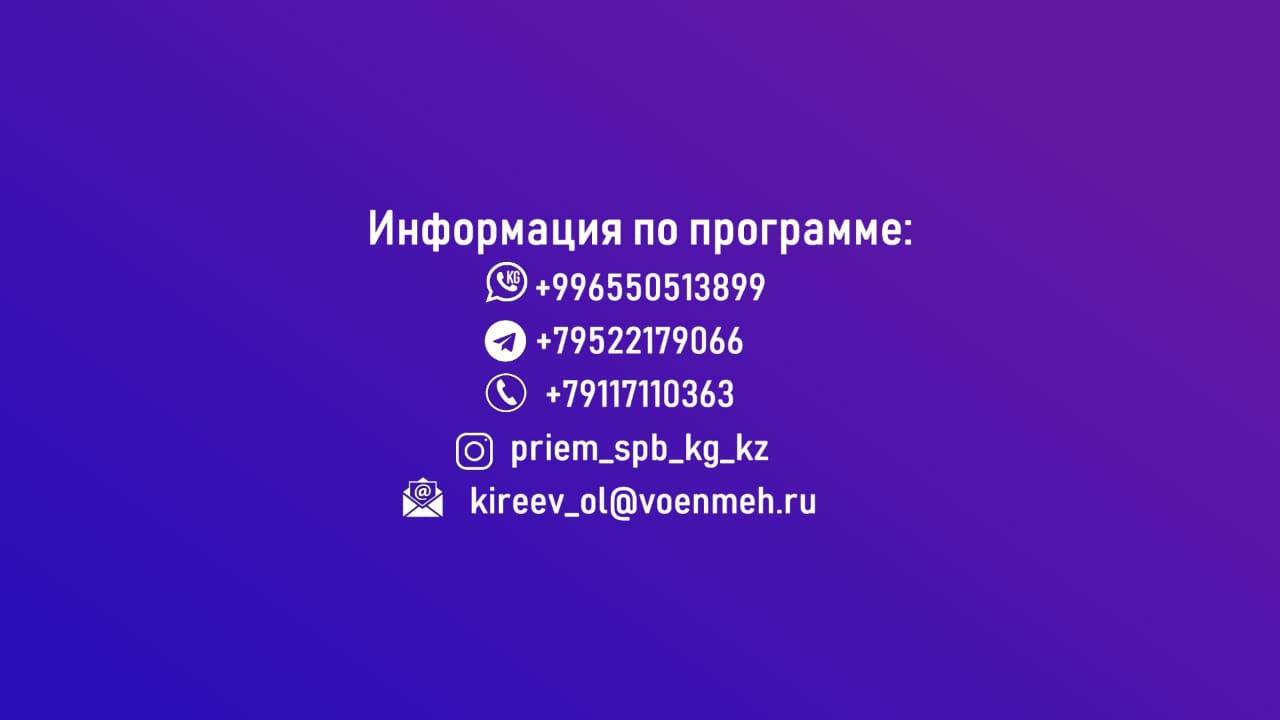 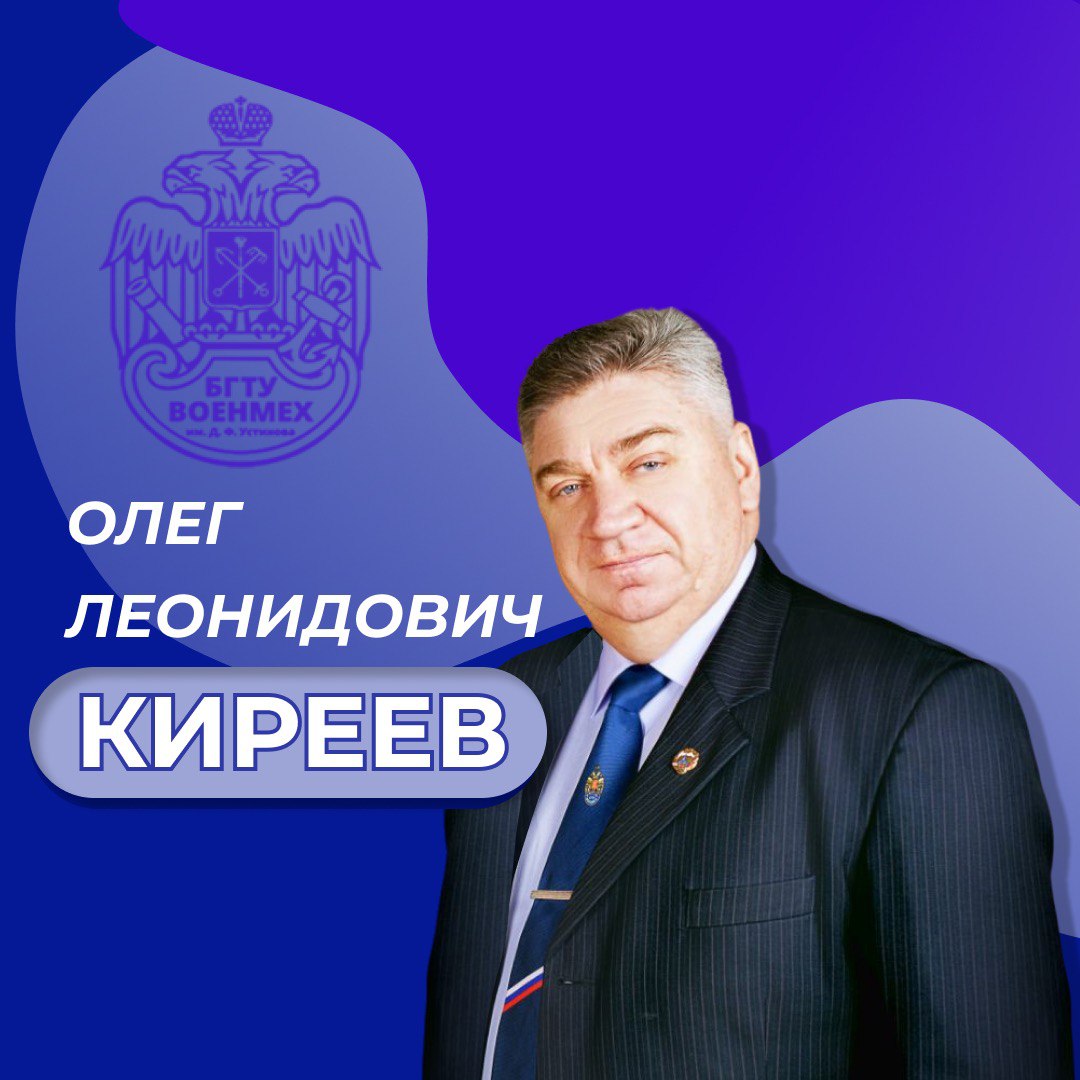 5) Знакомство с участниками программы – волонтёрами, обеспечивающими адаптацию абитуриентов в первый год обучения: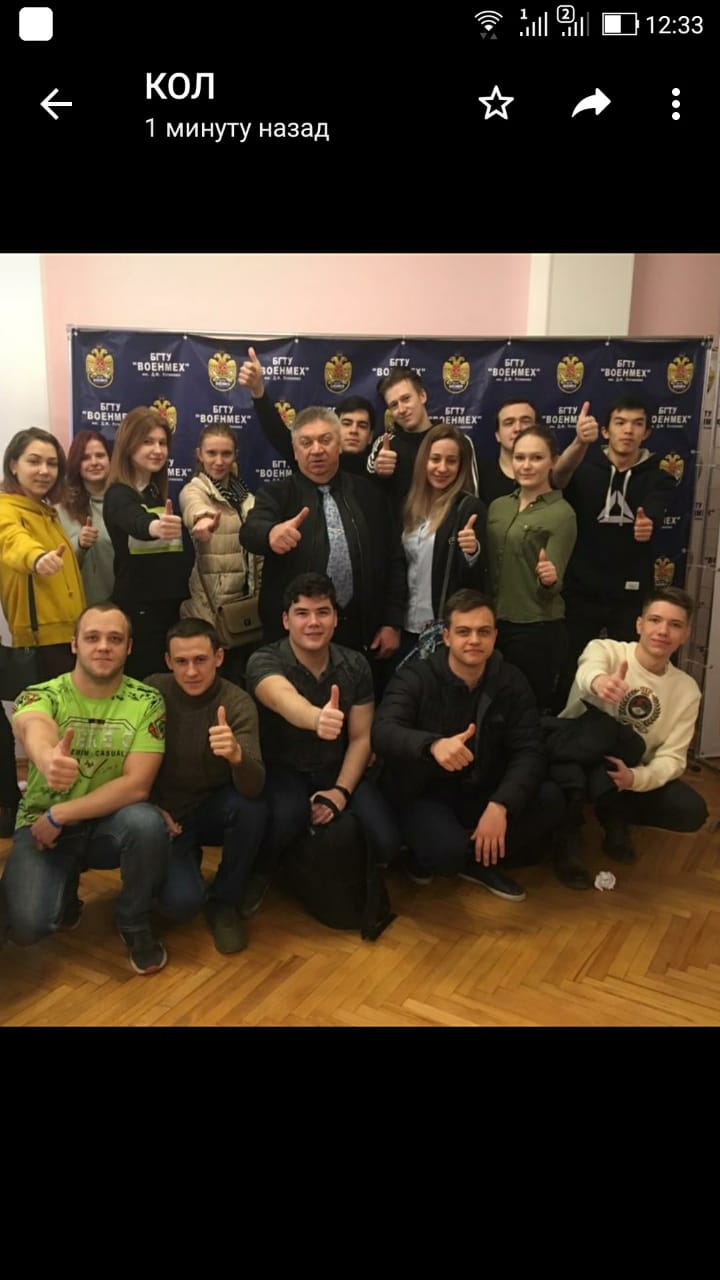 6) Запись на консультации и олимпиады по предметам вступительных испытаний, проводимых университетом и получение рекомендаций для участия в программе проводимой Представительством Россотрудничества Кыргызстана на Квоты университета в рамках федерального проекта «Экспорт образования» по направлениям и специальностям;7) Презентация занятий, проводимых в онлайн режиме профессорско-преподавательским составом университета;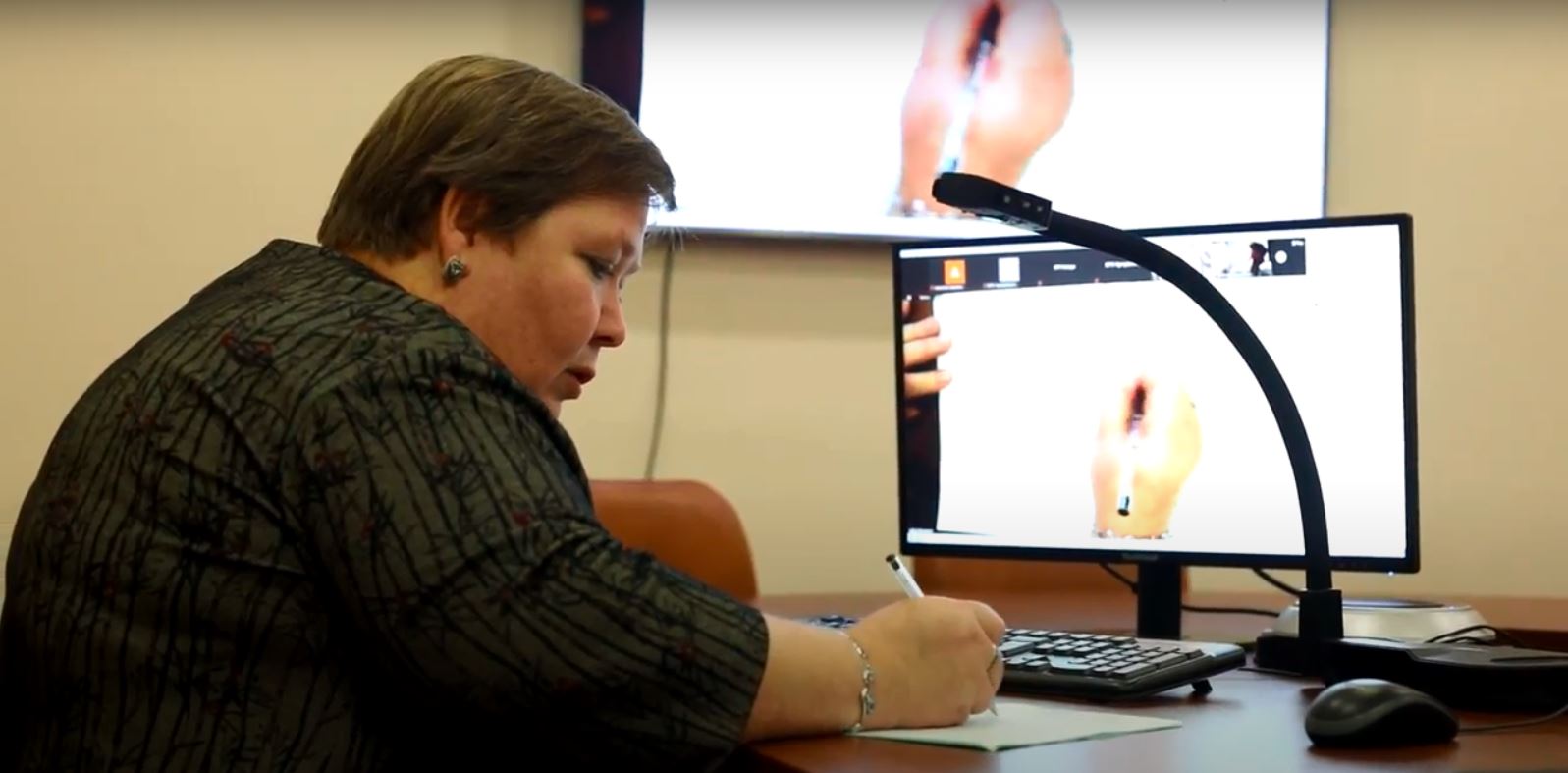 8) Согласование набора на бюджетную и контрактную форму обучения выпускников Технического лицея при КГТУ им. И. Раззакова на 2021/2022 учебный год:- в Институт совместных образовательных программ при КГТУ им. И. Раззакова;- в Балтийский государственный технический университет «ВОЕНМЕХ» им. Д.Ф. Устинова (г. Санкт-Петербург);- в вузы Российской Федерации входящих в Российско-Кыргызский консорциум технических университетов9) Виртуальная экскурсия по университету и достопримечательностям города Санкт-Петербурга;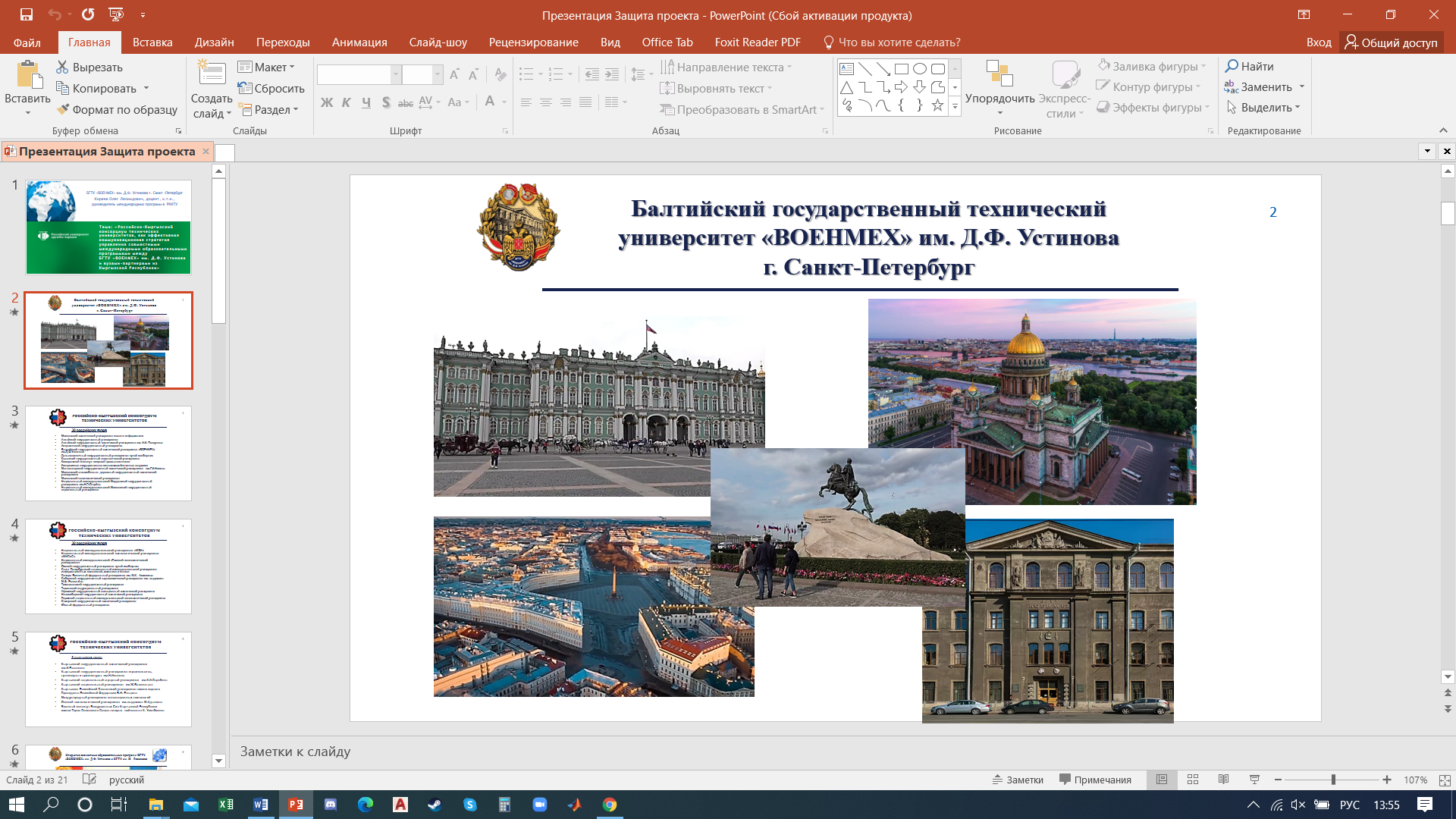 10) Модератор и организатор онлайн-конференции «Дня открытых дверей»специалист в УДПО, Василенко Дмитрий Андреевич, тел. (WhatsApp) +7 (999) 205-59-24, ссылка подключения:Тема: "День открытых дверей" вузов РККТУВремя: 2 дек 2020 15:00 (Москва)Подключиться к конференции Zoomhttps://us02web.zoom.us/j/86971605764?pwd=NHEyRjY5NS9FUEVsMXZmUTVIRTQxQT09Идентификатор конференции: 869 7160 5764Код доступа: 628885